			YOUR COMPANIES NAME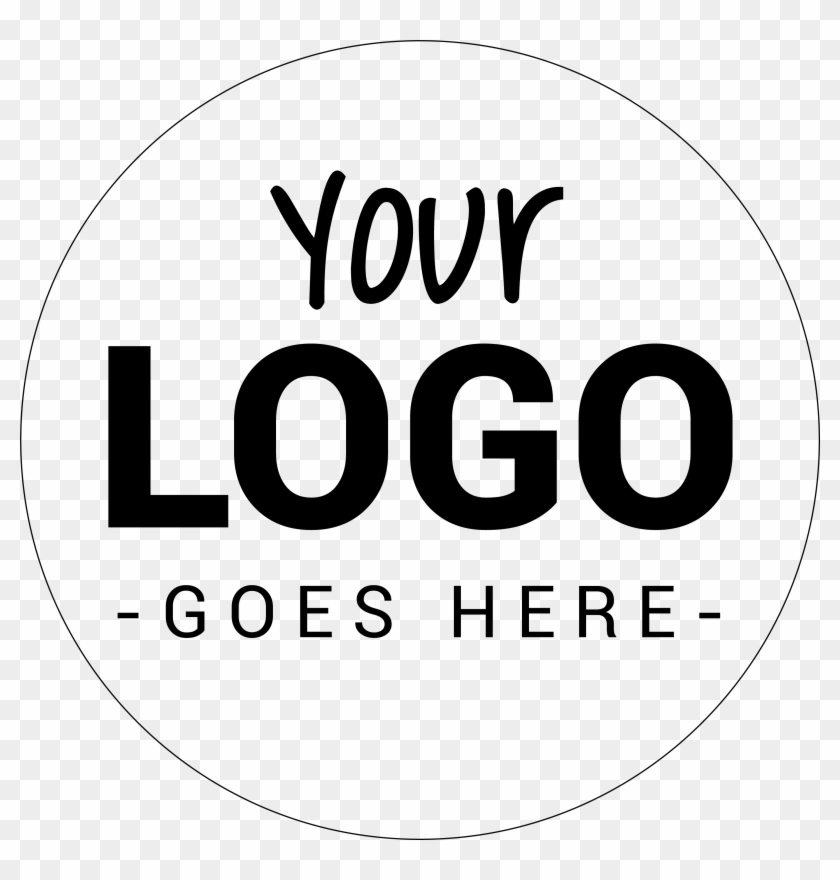 		        ADDRESS PHONE NUMBER			 2022 Service Agreement Inquiry 
This statement of services is not a contract, bill or an invoice - it is provided to gather insight on services you may be interested in for the upcoming season which also helps us to become more organized as we aim to offer the best service possible.

PLEASE UPDATE INFORMATION BELOW FOR CURRENT YEAR
Review & select from the following:(Place a check mark in the appropriate circle)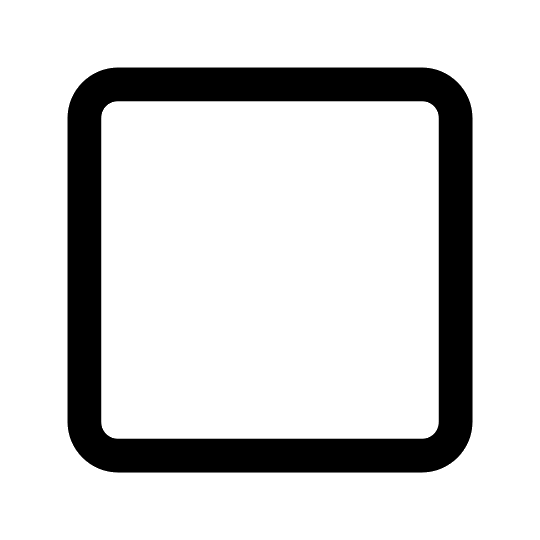 Weekly Lawn Maintenance – Service includes up to 26 weeks with optional mid-November cut.  Includes cutting, trimming, blowing, and biweekly edging. Weekly price: $________    Spring Clean Up – Service includes first mowing, vacuuming of leaves, debris clean up, and first edging of sidewalks and driveway. Pricing starts at $249.00.Spring Aeration – Aeration includes pulling 2-3” inch cores over entire property. $_________ 
     Fall Aeration – Aeration includes pulling 2-3” inch cores over entire property. $_________Fall Clean Up – Service includes final winterizing cut, blowing and vacuuming of leaves from landscape beds and cutbacks of perennials and tall grasses. Pricing starts at $249.00.Mulch Installation – Service includes mulching of all landscape beds and providing a fresh 2” layer of premium colored mulch. Please call to schedule estimate.Shrub Pruning / Trimming – Service includes pruning and trimming of all shrubbery / hedges to a healthy size.  Please call to schedule estimate.Lawn Fertilizing – Program includes 7 rounds of applications (1 per month) of fertilizer / pesticide  to provide a healthy and lush lawn. Please call for price.If you have any questions regarding changing service from the previous or current year or would like to discuss specific requirements for your property, please contact us as soon as possible. Thank you. YOUR COMPANY NAME COMPANY ADDRESS PHONE NUMBERCustomer NameService AddressContact PhoneEmail